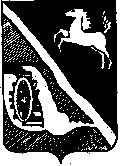 КОНТРОЛЬНО-СЧЕТНЫЙ ОРГАН МУНИЦИПАЛЬНОГО ОБРАЗОВАНИЯ «ШЕГАРСКИЙ РАЙОН»636130, Томская область Шегарский район с. Мельниково, ул. Калинина 518(38247) тел 2-30-85, е-mail: kso.shegarka@gmail.comЗАКЛЮЧЕНИЕпо результатам проведения внешней проверкиотчета об исполнении бюджета Трубачевского сельского поселенияза 2018 годс. Мельниково								Основание для проведения внешней проверки и подготовки заключенияВнешняя проверка годового отчета об исполнении бюджета Муниципального образования Трубачевское сельское поселение за 2018 год проведена на основании ст. ст. 157, 264.4 Бюджетного кодекса Российской Федерации, ст.9 Положения о контрольно-счетном органе «Шегарский район», утвержденного решением Думы Шегарского района 18.10.2011 № 79, в соответствии плана работы Контрольно-счетного органа муниципального образования «Шегарский район» на 2019 год, соглашения, заключенного Думой муниципального образования «Шегарский район» и Советом Трубачевского сельского поселения от 06.05.2019 года № 5/2019 и приказа председателя Контрольно-счетного органа муниципального образования «Шегарский район» № 11 от 09.07.2019.Цель проверки: - соответствие перечня представленных форм бюджетной отчетности в составе годового отчета об исполнении бюджета за 2018 год требованиям ст. 34 Положения о бюджетном процессе Трубачевского сельского поселения, утвержденного решением Совета Трубачевского сельского поселения от 21.06.2018 № 46;- соответствие сведений, отраженных в годовом отчете за 2018 год операциям по фактическому поступлению и расходованию средств бюджета, в том числе по источникам финансирования дефицита бюджета за отчетный год, исполнение текстовых статей Решения от 26.12.2017 № 26 «О бюджете муниципального образования «Трубачевское сельское поселение» на 2018 год» (с учетом изменений и дополнений);- исполнение бюджетных назначений и использование средств бюджета в 2018 году.анализ:- исполнения основных характеристик бюджета (доходы по группам, расходы по разделам классификации расходов бюджетов, источники финансирования дефицита бюджета, а именно: по удельному весу показателей в общем объеме, по проценту исполнения к утвержденному бюджету и к предыдущему году);- отклонений при исполнении доходов бюджета за 2018 год и их причины.Предмет внешней проверки:- годовой отчет об исполнении бюджета за 2018 год с приложениями;- пояснительная записка к годовому отчету;- справки-расчеты, регистры бухгалтерского учета и первичные учетные документы.Исполнитель: председатель контрольно – счетного органа муниципального образования «Шегарский район» Заболотнова Евгения Анатольевна.Срок проведения экспертно-аналитического мероприятия: с 10.07.2019 года по 17.07.2019 года.Нормативная база для проведения проверки:Бюджетный кодекс Российской Федерации;Устав муниципального образования «Трубачевское сельское поселение», утвержденный Советом Трубачевского сельского поселения от 07.07.2015 № 13; Приказ Минфина РФ от 28 декабря . N 191н "Об утверждении Инструкции о порядке составления и представления годовой, квартальной и месячной отчетности об исполнении бюджетов бюджетной системы Российской Федерации»;Решение Совета Трубачевского сельского поселения от 21.06.2018 № 46 «Об утверждении Положения о бюджетном процессе в муниципальном образовании «Трубачевское сельское поселение», с учётом внесенных изменений;Решение Совета Трубачевского сельского поселения от 26.12.2017 № 26 «О бюджете муниципального образования «Трубачевское сельское поселение» на 2018 год»;Решение Совета Трубачевского сельского поселения от 16.11.2018 № 66 «О внесении изменений в решение Совета Трубачевского сельского поселения от 26.12.2017 № 26 «О бюджете муниципального образования «Трубачевское сельское поселение» на 2018 год».1. Организация бюджетного процесса в муниципальном образовании Трубачевское сельское поселениеВ соответствии с п.2 ст.264.4. Бюджетного кодекса Российской Федерации внешняя проверка годового отчета об исполнении бюджета осуществляется в порядке, установленном муниципальным правовым актом представительного органа сельского поселения.Бюджетный процесс в 2018 году в Трубачевском сельском поселении осуществлялся на основании:- Бюджетного кодекса Российской Федерации;- Устава муниципального образования «Трубачевское сельское поселение», утвержденного решением Совета Трубачевского сельского поселения от 07.07.2015 № 13;Положения о бюджетном процессе Трубачевского сельского поселения, утвержденного решением Совета Трубачевского сельского поселения от 21.06.2018 № 46.Утверждение бюджета Трубачевского сельского поселения на 2018 год обеспечено до начала финансового года решением Совета Трубачевского сельского поселения от 26.12.2017 № 26 «О бюджете Трубачевского сельского поселения на 2018 год». Предельные значения параметров утвержденного бюджета, установленные Бюджетным кодексом Российской Федерации, соблюдены. Основные характеристики бюджета и состав показателей, содержащиеся в решении о бюджете, соответствуют ст.184.1 Бюджетного кодекса Российской Федерации.Исполнение бюджета поселения осуществлялось на основе сводной бюджетной росписи по бюджету. Показатели сводной бюджетной росписи соответствуют решению Совета Трубачевского сельского поселения от 26.12.2017 № 26 «О бюджете Трубачевского сельского поселения на 2018год» (с учетом изменений). В соответствии с бюджетом Трубачевского сельского поселения на 2018 год главным распорядителем средств бюджета является Муниципальное казенное учреждение «Администрация Трубачевского сельского поселения». Смета получателя бюджетных средств - Администрации Трубачевского сельского поселения, соответствует доведенным лимитам бюджетных обязательств и утверждается руководителем главного распорядителя – Главой Трубачевского сельского поселения.Кассовое обслуживание осуществляет управление финансов Администрации Шегарского района, на основании заключенного соглашения.2. Внешняя проверка бюджетной отчетности об исполнении бюджета муниципального образования Трубачевское сельское поселение за 2018 годВ соблюдение п.2 ст.264.4 БК РФ, представленный годовой отчет соответствует требованиям законодательства Российской Федерации и нормативным правовым актам Трубачевского сельского поселения. В нарушение ст. 264.1 БК РФ статья 34 Положения о бюджетном процессе Трубачевского сельского поселения, утвержденного решением Совета Трубачевского сельского поселения от 21.06.2018 № 46, не содержит состав бюджетной отчетности. Оценка полноты бюджетной отчетности муниципального образования Трубачевское сельское поселение.В соответствии с п.3 ст.264.1 БК в состав бюджетной отчетности, включены следующие формы отчетов:1) отчет об исполнении бюджета;2) баланс исполнения бюджета;3) отчет о финансовых результатах деятельности;4) отчет о движении денежных средств;5) пояснительная записка.Отчет об исполнении бюджета содержит данные об исполнении бюджета по доходам, расходам и источникам финансирования дефицита бюджета в соответствии с бюджетной классификацией Российской Федерации.Баланс исполнения бюджета содержит данные о нефинансовых и финансовых активах, обязательствах муниципальных образований на первый и последний день отчетного периода по счетам плана счетов бюджетного учета.Отчет о финансовых результатах деятельности содержит данные о финансовом результате деятельности в отчетном периоде и составляется по кодам классификации операций сектора государственного управления.Отчет о движении денежных средств отражает операции по счетам бюджетов по кодам подвидов доходов, подгрупп и (или) элементов видов расходов, видов источников финансирования дефицитов бюджетовПояснительная записка содержит анализ исполнения бюджета и бюджетной отчетности, а также сведения о выполнении муниципального задания и иных результатах использования бюджетных ассигнований главными распорядителями (распорядителями, получателями) бюджетных средств в отчетном финансовом году.Представленная годовая отчетность соответствует перечню отчетов, предусмотренных п.3 ст.264.1 БК и п. 11.1 Инструкции 191н для главного распорядителя бюджетных средств.Администрация Трубачевского сельского поселения представила к проверке бюджетную отчетность - как главный распорядитель бюджетных средств (далее – ГРБС).Под полнотой бюджетной отчетности следует понимать соответствие отчетности администрации Трубачевского сельского поселения (как ГРБС), установленным требованиям к ее составу согласно п.11.1 Инструкции 191н. В состав представленной бюджетной отчетности входят следующие формы отчетов:Баланс главного распорядителя, распорядителя, получателя бюджетных средств, главного администратора, администратора источников финансирования дефицита бюджета, главного администратора, администратора доходов бюджета (ф. 0503130);Справка по консолидируемым расчетам (ф. 0503125);Справка по заключению счетов бюджетного учета отчетного финансового года (ф. 0503110);Отчет об исполнении бюджета главного распорядителя, распорядителя, получателя бюджетных средств, главного администратора, администратора источников финансирования дефицита бюджета, главного администратора, администратора доходов бюджета (ф. 0503127);Отчет о финансовых результатах деятельности (ф. 0503121);Отчет о движении денежных средств (ф. 0503123);Пояснительная записка (ф. 0503160);Приложения к пояснительной записке к отчету об исполнении бюджета поселения: Сведения о движении нефинансовых активов (ф. 0503168);Сведения по дебиторской и кредиторской задолженности (ф. 0503169);Сведения об изменении остатков валюты баланса (ф. 0503173);При проверке отчетности сельского поселения установлено:Формы годовой отчетности сформированы в соответствии с требованиями Инструкции о порядке составления и представления годовой, квартальной и месячной отчетности об исполнении бюджетов бюджетной системы Российской Федерации, утвержденной приказом Минфина Российской Федерации от 28.12.2010 № 191н.Все формы отчетности на 01.01.2019 года взаимоувязаны и контрольные соотношения соответствуют показателям годового отчета об исполнении бюджета Трубачевского сельского поселения за 2018 год.Годовая бюджетная отчетность за 2018 год составлена по состоянию на 1 января 2019 года, нарастающим итогом с начала года в рублях с точностью до второго десятичного знака после запятой, что соответствует п.9 Инструкции 191н. Бюджетная отчетность, представленная Администрацией, по своему составу соответствует Инструкции, перед составлением годовой бюджетной отчетности проведена инвентаризация активов и обязательств. В ходе инвентаризации недостач и хищений не обнаружено.Анализ годовой бюджетной отчетности показал, что в балансе исполнения бюджета (ф.0503130) отражены показатели бюджетной деятельности о стоимости активов, обязательств, финансовом результате на начало и на конец финансового года, с учетом заключительных оборотов по счетам бюджетного учета. По данным Баланса (ф.0503130) нефинансовые активы по бюджетной деятельности на 01.01.2019 года по сравнению с данными на начало 2018 года увеличились на 1 901,0 тыс. руб. и составили 9 392,6 тыс. руб., в том числе: - материальные запасы увеличились на сумму 19,0 тыс. руб. и составили в сумме 349,9 тыс. руб.Статьей 130 Гражданского кодекса Российской Федерации закреплены общие положения о недвижимых и движимых вещах. Руководствуясь данной нормой и с учетом требований пункта 166 Инструкции № 191н, которым предусмотрено, что показатели (ф. 0503168) о движении нефинансовых активов подтверждаются регистрами бюджетного учета, проведена проверка логической увязки показателей Баланса (ф. 0503130) со Сведениями (ф. 0503168): - сумма показателя «Основные средства» в Балансе (ф. 0503130) по строке 010 отражена балансовая стоимость имущества учреждений на начало года в размере 1301,0 тыс. руб., на конец года в размере 1 256,0 тыс. руб.; - в Сведениях (ф.0503168) балансовая стоимость имущества  на конец года составляет 1 256,0 тыс. руб. (сумма строк 011 «жилые помещения» в размере 0,0 тыс. руб.; строка 012 «нежилые помещения» в размере 429,0 тыс. руб.; строка 013 «сооружения» в размере 0,0 тыс. руб.; строка 014 «машины и оборудование» в сумме 544,3 тыс. руб.; строка 015 «транспортные средства» в сумме 197,0 тыс. руб.; строка 016 «производственный и хозяйственный инвентарь» в сумме 85,7 тыс. руб.; строка 018 «прочие основные средства» в сумме 0,0 тыс. руб.) - расхождений не установлено.Операции с бюджетными средствами осуществляются Администрацией Трубачевского сельского поселения через лицевые счета, открытые в Управлении финансов администрации Шегарского района.Пояснительная записка (ф.0503160), представленная Администрацией, содержит текстовую часть, таблицы, которые характеризуют финансово-хозяйственную деятельность в течение отчетного финансового года. Состав и порядок составления Пояснительной записки соответствует установленному в п.152 Инструкции 191н. Сумма утвержденных бюджетных назначений, отраженная в «Отчете об исполнении бюджета» по разделу 1 «Доходы бюджета» (в графе «исполнено» - 13 578,3 тыс. руб.), в разделе 2 «Расходы бюджета всего» - 13 264,5 тыс. руб. соответствует решению Совета Трубачевского сельского поселения от 29.04.2019 года № 7 «Об исполнении бюджета муниципального образования Трубачевское сельское поселение за 2018 год»».Согласно представленной формы 0503169 «Сведения по дебиторской и кредиторской задолженности»:- дебиторская задолженность на 01.01.2018 составляла 59 694,29 руб., на конец отчетного периода на 01.01.2019 года составила – 1 427,09 руб., в том числе:91,33 руб. - за услуги связи ПАО «Ростелеком»;550,0 руб. - за электроэнергию ПАО «ТРК»;535,20 руб. – за подписку ФГУП «Почта России»;107,52 руб. -  за ГСМ ИП «Лукин»;138,76 за ГСМ РН-Карт;0,59 руб. - Фонд соц.страхования;3,69 руб. – Налоги;- кредиторская задолженность бюджета на 01.01.2018 составляла 53 851,42 руб., на конец отчетного периода - кредиторская задолженность уменьшилась и составила 16 126,05 руб., в том числе: 3 445,43 руб. - за услуги связи ПАО «Ростелеком»;11 362,73 руб. - за электроэнергию ПАО «Томская энергосбытовая компания;0,01 руб. – за теплоэнергию ООО «Успех»;1 317,88 руб. – взносы за капитальный ремонт в «Региональный фонд капитального ремонта многоквартирных домов Томской области».Просроченной дебиторской и кредиторской задолженности по данным бюджетной отчетности на 01.01.2019 не числится.Во II разделе Баланса (ф.0503130) «Финансовые активы» остатки, находящиеся на счетах бюджета в органе Федерального казначейства по бюджетной деятельности по состоянию на начало года составляли 557,3 тыс. руб., на конец года 871,1 тыс. руб.Итоговый показатель по бюджетной деятельности III раздела пассива Баланса «Обязательства» сформирован на начало года в размере 53,9 тыс. руб., итог по разделу на конец года составляет 16,1 тыс.руб.Раздел IV Баланса содержит сведения о результате по кассовому исполнению бюджета (счет 040200000) в размере, соответствующем остаткам на конец года и составляет 871,1 тыс. руб. Проверка показала, что итоговые данные на конец года минус данные на начало года по разделу I Нефинансовые активы в (ф. 0503130) соответствуют данным отраженным в строке 310 формы 0503121 и составляют 1 901,0 тыс. руб.Справка по консолидируемым расчетам (ф.0503125) – составлена в соответствии с требованиями пунктов 25,26 Инструкции № 191н раздельно по каждому коду счета, перечисленному в пунктах 23,24 Инструкции № 191н. В справке (ф. 0503125) соблюдены внутри документные соотношения: Строка «Итого» по графам 7, 8 равна сумме всех строк, формирующих строку «в том числе по номеру (коду) счета» и равна сумме всех строк, формирующих строки «денежные расчеты», «неденежные расчеты». Строка «в том числе по номеру (коду) счета» равна сумме всех строк, формирующих строки «денежные расчеты», «неденежные расчеты».Соответствие показателей между формами соблюдено. Отчет об исполнении бюджета главного распорядителя бюджетных средств (ф.0503127) содержит показатели, характеризующие выполнение годовых утвержденных назначений на 2018 год по доходам, расходам и источникам финансирования дефицита бюджета. В разделе "Доходы бюджета" бюджетные назначения, утвержденные в размере 13 432,8 тыс. руб. исполнены в сумме 13 578,3 тыс. руб. В разделе "Расходы бюджета" бюджетные назначения по расходам, утвержденные в размере 13 990,1 тыс. руб., исполнены в размере 13 264,5 тыс. руб. Неисполненные назначения как по ассигнованиям, так и по лимитам составляют 725,6 тыс. руб. Установлено соответствие данных «Отчета об исполнении бюджета главного распорядителя (распорядителя), получателя средств бюджета» (ф.0503127) в графах 6,9 «исполнено» по разделу «Расходы бюджета».Справка по заключению счетов бюджетного учета отчетного финансового года (ф.0503110) - отражает обороты по счетам бюджетного учета, подлежащим закрытию по завершении отчетного финансового года, и сформирована в составе данного раздела в разрезе бюджетной деятельности. В форме отражен финансовый результат местного бюджета Администрации Трубачевского сельского поселения в сумме сформированных оборотов по состоянию на начало года до проведения заключительных операций и в сумме заключительных операций по закрытию счетов, произведенных 01.01.2019 года по завершению финансового года. Анализ исполнения бюджета муниципального образования Трубачевское сельское поселениеСтруктура решения Совета Трубачевского сельского поселения «Об исполнении бюджета муниципального образования Трубачевское сельское поселение за 2018 год» не соответствует ст.264.6 БК РФ и ст.37 Положения «О бюджетном процессе в муниципальном образовании «Трубачевское сельское поселение», утвержденного решением Совета Трубачевского сельского поселения от 21.06.2018 № 46. В нарушение абзаца 2 ст. 264.6 БК РФ решение «Об исполнении бюджета муниципального образования Трубачевске сельское поселение за 2018 год» не содержит информацию показателей:- о расходах бюджета по разделам и подразделам классификации расходов бюджетов;- об источниках финансирования дефицита бюджета по кодам классификации источников финансирования дефицитов бюджетов.Кроме того наименования приложений, находящихся в составе решения Совета Трубачевского сельского поселения «Об исполнении бюджета муниципального образования Трубачевское сельское поселение за 2018 год» не соответствуют показателям, определенным в ст. 264.6 БК РФ. Решением Совета Трубачевского сельского поселения от 26.12.17 № 26 «Об утверждении бюджета Трубачевского сельского поселения на 2018 год» бюджет поселения утвержден по доходам в сумме 10 050,7 тыс. руб., по расходам в сумме 10 050,7  тыс. руб.Дефицит бюджета установлен в сумме 0,0 тыс. руб.С учетом последующих изменений, внесенных в бюджет на 2018 год, на основании решений Совета Трубачевского сельского поселения, в 2018 году доходы составили в сумме 13 432,8 тыс. руб., расходы составили 13 990,1 тыс. руб.Дефицит бюджета установлен в сумме 557,4 тыс. руб.В результате исполнения бюджета поселения за 2018 год доходы бюджета поселения исполнены в сумме 13 578,3 тыс. руб. (101%), расходы в сумме 13 264,5 тыс. руб. (95%), сложился профицит в сумме 313,8 тыс. руб.3.1. Анализ исполнения бюджета по доходам Анализ исполнения бюджета по доходам за 2018 год Трубачевского сельского поселения на основании отчетных данных, а также процентного исполнения.По сравнению с объемом доходов за 2017 год (8 525,5 тыс. руб.), темп роста доходов в 2018 году составил 159,3%, то есть произошло увеличение доходной части бюджета на 59,3%, что в абсолютной величине выше на 5 052,8 тыс. руб.	Собственные доходы увеличились по сравнению с фактом предыдущего год на 15,4%, в абсолютной величине на 178,3 тыс. руб.	Поступление МБТ увеличилось по сравнению с фактом прошлого года на 4 874,5 тыс. руб.Налоговые доходы составили 1 233,3 тыс. руб. при плане 1 094,8 тыс. руб. (113%), по сравнению с уровнем предыдущего года доходы увеличились на 146,3 тыс. руб. в том числе:1.Налог на доходы физических лиц - в бюджет поселения поступило 208,7 тыс. руб. при плане 167,0 тыс. руб. (125%), что выше уровня 2017 года на 42,7 тыс. руб.2. Налог на имущество физ. лиц - поступило 55,2 тыс. руб. при плане 45,1 тыс. руб. (123%), что выше уровня 2017 года на 1,2 тыс. руб.3. Единый сельскохозяйственный налог - поступило 0,8 тыс. руб. при плане 0,5 тыс. руб. (160%), что ниже уровня 2017 года на 1,2 тыс. руб. 4. Земельный налог - в бюджет поступило 115,5 тыс. руб. при плане 109,3 тыс. руб. (106%), что ниже 2017 года на 10,5 тыс. руб. 5. Доходы от уплаты акцизов - поступило 853,0 тыс. руб., при плане 773,0 тыс. руб. (111%), что выше уровня 2017 года на 114 тыс. руб.Неналоговые доходы при плане 75,3 тыс. руб. исполнено 103,8 тыс. руб. (138%), что выше уровня 2017 года на 32 тыс. руб., в том числе:1. Доходы, получаемые в виде арендной платы, а также средства от продажи права на заключение договоров аренды земли, находящиеся в собственности сельских поселений - поступило 27,3 тыс. руб. при плане 0,0 тыс. руб.2. Прочие поступления от использования имущества - поступило 52,0 тыс. руб. при плане 75,3 тыс. руб. (69%). Отклонение от плана вызвано тем, что: - в план на 2018 год было заложено 30% от задолженности прошлых лет, что составило 15 870 рублей. В августе 2018 года должникам за найм жилых помещений были отправлены претензии об оплате задолженности. Часть задолженности должниками была погашена. Затем документы о взыскании задолженности были переданы в суд. После положительного решения суда документы были переданы на исполнение в ФССП.- 03.08.2018 года расторгнут договор с МУП «Комфорт» и полномочия по водоснбжению переданы в Шегарский район.3. Прочие доходы от компенсации затрат бюджетов поселения – исполнено 5,3 тыс. руб. при плане 0,0 тыс. руб.4. Денежные взыскания (штрафы), установленные законами субъектов РФ за несоблюдение муниципальных правовых актов, зачисляемые в бюджеты поселений - поступило в 0,5 тыс. рублей при плане 0,0 тыс. руб.5. Прочие неналоговые доходы бюджета поселения - поступило в 18,7 тыс. рублей при плане 0,0 тыс. руб.Безвозмездные поступления от бюджета муниципального района составили 12 241,2 тыс. руб. при плане 12 262,7 тыс. руб. (99,8%). Межбюджетные трансферты предоставлялись бюджету поселения в форме: - дотаций на выравнивание бюджетной обеспеченности из районного фонда финансовой поддержки сельских поселений в сумме 3 316,7 тыс. руб. (100%); - субвенции бюджетам сельских поселений на осуществление первичного воинского учета на территориях, где отсутствуют военные комиссариаты в сумме 97,4 тыс. руб. (100%);- Субвенции на осуществление ГП по обеспечению жилыми помещениями детей-сирот и детей, оставшихся без попечения родителей, а также лиц из их числа, в рамках государственной программы "Детство под защитой на 2014-2019 годы" в сумме 1 643,7 тыс. руб. (100%);- прочие межбюджетные трансферты в сумме 7 184,2 тыс. руб. (99,8%);- возврат МБТ на уплату налога на имущество организаций за 2017г. в сумме 0,9 тыс. руб.4. Анализ исполнения бюджета по расходамВ соответствии с решением Совета Трубачевского сельского поселения от 26.12.2017 № 26 «О бюджете муниципального образования «Трубачевское сельское поселение на 2018 год» первоначально расходы бюджета на 2018 год были утверждены в сумме 10 050,7 тыс. руб.С учетом последующих изменений, внесенных в бюджет на 2018 год на основании решений Совета Трубачевского сельского поселения и уточненной бюджетной росписи, расходная часть увеличилась на сумму 3 939,4 тыс. руб. и составила 13 990,1 тыс. руб. Исполнение бюджета за 2018 год по расходам составило 13 264,5 тыс. руб., или 95 % к плановым показателям (с учётом всех внесённых изменений в бюджет).Расходы бюджета в 2018 году увеличились по сравнению с расходами 2017 года (8 580,0 тыс. руб.) на 4 684,5  тыс. руб. или на 55%.Финансирование расходов Трубачевского сельского поселения осуществлялось за счет собственных доходов, а также средств, полученных в виде межбюджетных трансфертов.В целом расходы исполнены в полном объеме, но в то же время следует отметить, что по ряду разделов расходов исполнение недостаточно:0113 Другие общегосударственные вопросы в 2018 году расход составил 724,3 тыс. руб. при плане 837,2 тыс. руб. (87%). В 2017 году расход составил 84,5%.Не выполнение запланированных расходов по данному разделу вызвано тем, что произошла экономия по выплатам заработной платы рабочему, по оплате за электроэнергию и публикации НПА;0309 Защита населения и территории от черезвычайных ситуаций природного и техногенного характера, гражданская оборона в 2018 году расход составил 20,8 тыс. руб. при плане 34,8 тыс. руб. (60%). В 2017 году расход составил 70%. Не выполнение запланированных расходов по данному разделу произошло в связи с тем, что средства заложенные в фонде ГОЧС не потребовались;0501 Жилищное хозяйство в 2018 году расход составил 56,0 тыс. руб. при плане 85,0 тыс. руб. (66 %), в 2017 году расходы исполнены на 57%. Не выполнение запланированных расходов по данному разделу вызвано тем, что произошла экономия и по работам и услугам на содержание имущества;0503 «Благоустройство» - в 2018 году расход составил 849,5 тыс. руб. при плане 1 108,9 тыс. руб. (77%), в 2017 году исполнено на 80%. Не выполнение запланированных расходов по данному разделу вызвано тем, что произошла экономия средств по закупке электротоваров для уличного освещения.Выводы:Годовой отчет в виде форм бюджетной отчетности, установленных Инструкцией 191н, представлен администрацией Трубачевского сельского поселения в соблюдении п.3 ст. 264.1 БК РФ. В нарушение ст. 264.1 БК РФ статья 34 Положения о бюджетном процессе Трубачевского сельского поселения, утвержденного решением Совета Трубачевского сельского поселения от 21.06.2018 № 46, не содержит состав бюджетной отчетности. Одновременно с годовым отчетом об исполнении бюджета за 2018 год представлено решение об исполнении бюджета.Основные параметры бюджета Трубачевского сельского поселения выполнены.Структура решения Совета Трубачевского сельского поселения «Об исполнении бюджета муниципального образования Трубачевское сельское поселение за 2018 год» не соответствует ст. 264.6 БК РФ и ст.37 Положения «О бюджетном процессе в муниципальном образовании «Трубачевское сельское поселение», утвержденного решением Совета Трубачевского сельского поселения от 21.06.2018 № 46. В нарушение абзаца 2 ст. 264.6 БК РФ решение «Об исполнении бюджета муниципального образования Трубачевске сельское поселение за 2018 год» не содержит информацию показателей:- о расходах бюджета по разделам и подразделам классификации расходов бюджетов;- об источниках финансирования дефицита бюджета по кодам классификации источников финансирования дефицитов бюджетов.Кроме того наименования приложений, находящихся в составе решения Совета Трубачевского сельского поселения «Об исполнении бюджета муниципального образования Трубачевское сельское поселение за 2018 год» не соответствуют показателям, определенным в ст. 264.6 БК РФ. Доходная часть бюджета исполнена в соответствии с законодательством Российской Федерации. Бюджет муниципального образования в 2018 году исполнен по доходам в объеме 13 578,3 тыс. руб. или на 101% от уточненного бюджета. По сравнению с 2017 годом доходы бюджета увеличились на 5 052,8 тыс. руб., в том числе:- собственные доходы увеличились по сравнению с фактом предыдущего год на 15,4%, в абсолютной величине на 178,3 тыс. руб.- поступление МБТ увеличилось по сравнению с фактом прошлого года на 4 874,5 тыс. руб.4. Расходы бюджета в разрезе разделов и подразделов функциональной классификации произведены в пределах объемов бюджетных ассигнований, предусмотренных Решением о бюджете муниципального образования «Трубачевское сельское поселение» на 2018 год от 26.12.2017 № 26 (с учетом всех изменений).Бюджет по расходам за 2018 год исполнен в объеме 13 264,5 тыс. руб. при плане 13 990,1 тыс. руб. или 95% . Бюджет исполнен с профицитом в сумме 313,8 тыс. руб. (по результатам исполнения бюджета за 2017 год сложился дефицит в размере 54,5 тыс. руб.).Фактов нарушения законодательства, приводящих к недостоверности отчетности, а также фактов нарушения текстовых норм и бюджетных назначений, установленных Решением о бюджете от 26.12.2017 № 26, не выявлено.Администрации Трубачевского сельского поселения следует проводить стратегический анализ состояния экономики и располагаемых финансовых ресурсов. Осуществлять мониторинг реализации принятых управленческих решений, выявлять отклонения от намеченных планов и программ, контролировать достижение конечных результатов использования бюджетных средств, повышать эффективность управления финансовыми средствами. Решения Совета об исполнении бюджета составлять в соответствии со ст. 264.6 БК РФ и ст.37 Положения «О бюджетном процессе в муниципальном образовании «Трубачевское сельское поселение», утвержденного решением Совета Трубачевского сельского поселения от 21.06.2018 № 46. Статью 34 Положения «О бюджетном процессе в муниципальном образовании «Трубачевское сельское поселение» привести в соответствие со ст. 264.1 БК РФ.Контрольно-счетный орган, основываясь на результатах внешней проверки годового отчета об исполнении бюджета муниципального образования «Трубачевское сельское поселение», подтверждает достоверность данных, представленных в решении Совета Трубачевского сельского поселения «Об исполнении бюджета муниципального образования «Трубачевское сельское поселение» за 2018 год». Председатель КСО МО «Шегарский район»                                                                     Е. А. ЗаболотноваЭкземпляр заключения на 12 листах получил: ______________________________________________________________________(наименование организации)(должность, ФИО, дата и подпись)наименованиутверждено тыс. рублейисполнено тыс. рублей% исполнениянаименованиутверждено тыс. рублейисполнено тыс. рублей% исполнениясобственные доходы1 170,11 337,1114в том числе:налоговые доходы1 094,81 233,3113неналоговые доходы75,3103,8138безвозмездные поступления из других бюджетов12 262,712 241,299,8итого13 432,813 578,3101КФСРнаименованиеплан тыс. рублейисполнено тыс.рублей% исполненияКФСРнаименованиеплан тыс. рублейисполнено тыс.рублей% исполнения0104Функционирование Правительства Российской Федерации, высших исполнительных органов  государственной власти субъектов Российской Федерации, местных администраций4 192,13 907,894,00111Резервные фонды16,00,000113Другие общегосударственные вопросы837,2724,387,00203Мобилизационная вневойсковая подготовка97,497,4100,00309Защита населения и территории от черезвычайных ситуаций природного и техногенного характера, гражданская оборона34,820,860,00409Дорожное хозяйство3 198,73 188,7100,00412Другие вопросы в области национальной экономики57,057,0100,00501Жилищное хозяйство85,056,066,00502Коммунальное хозяйство2 052,32 052,3100,00503Благоустройство1 108,9849,577,01004Предоставление жилых помещений детям-сиротам и детям, оставшимся без попечения родителей, лицам из их числа по договорам найма специализированных жилых помещений1 643,71 643,7100,01403Прочие межбюджетные трансферты общего характера667,0667,0100,0итого расходов13 990,113 264,595,0